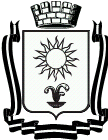 ПОСТАНОВЛЕНИЕАДМИНИСТРАЦИИ ГОРОДА – КУРОРТА  КИСЛОВОДСКАСТАВРОПОЛЬСКОГО КРАЯ     06.12.2021                      город - курорт  Кисловодск	             №   13111311О проведении 11 января  2022 года открытого аукциона  № 29  на право заключения договоров на размещение нестационарных торговых объектов  и нестационарных объектов по предоставлению услуг на территории городского округа города-курорта Кисловодска В соответствии с постановлениями администрации города-курорта  Кисловодска от  05.12.2019 № 1397 «О размещении нестационарных торговых объектов и нестационарных объектов по предоставлению услуг на территории городского округа города-курорта Кисловодска», от 08.07.2020 № 495 «Об утверждении схем размещения нестационарных торговых объектов и нестационарных объектов по предоставлению услуг на земельных участках, в зданиях, строениях, сооружениях, находящихся в муниципальной собственности города-курорта Кисловодска или земельных участках, государственная собственность на которые не разграничена» (в редакции постановлений от 27.01.2021 № 28, 28.07.2021 № 762, 03.12.2021 № 1307) и в целях улучшения торгового обслуживания и повышения уровня сервиса по предоставлению услуг жителям  и отдыхающим  города-курорта Кисловодска, руководствуясь Уставом городского округа города-курорта Кисловодска, администрация города-курорта КисловодскаПОСТАНОВЛЯЕТ:1.Провести  11 января   2022 года  открытый аукцион № 29 на право заключения договоров на размещение нестационарных торговых объектов и нестационарных объектов по предоставлению услуг на территории городского округа города-курорта Кисловодска. 2.Утвердить прилагаемую аукционную документацию на право заключения договоров на размещение нестационарных торговых объектов и нестационарных объектов по предоставлению услуг на территории городского округа города-курорта Кисловодска.	3.Управлению по торговле, общественному питанию и сервису администрации города-курорта Кисловодска своевременно разместить аукционную документацию  на право заключения договоров на размещение нестационарных торговых объектов и нестационарных объектов по предоставлению услуг на территории городского округа города-курорта Кисловодска     на    официальном    сайте     администрации   города-курорта 2Кисловодска   в   информационно-телекоммуникационной    сети «Интернет»  и   опубликовать   извещение  о проведении  11 января  2022 года  открытого аукциона № 29 в городском общественно-политическом еженедельнике «Кисловодская газета». 4. Контроль за выполнением настоящего постановления возложить на заместителя главы администрации – начальника финансового управления администрации города-курорта Кисловодска  Т.С.Серёдкину.5.Настоящее постановление вступает в силу со дня его подписания.Исполняющий обязанности Главыгорода-курорта Кисловодска,первый заместитель главы администрации города-курортаКисловодска								       В.С.Сергиенко